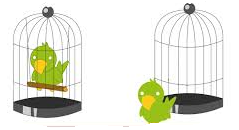 IN        OUT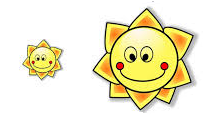    SMALL    BIG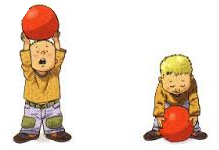 UP         DOWN